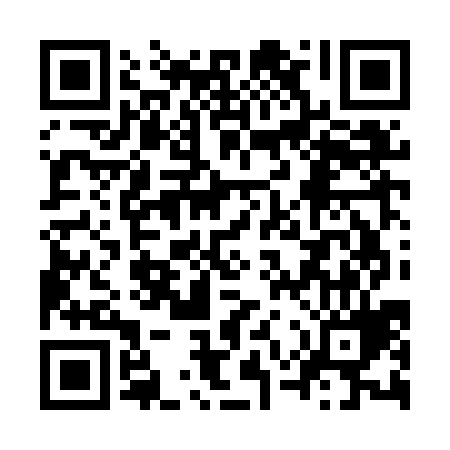 Prayer times for Boussu-en-Fagne, BelgiumWed 1 May 2024 - Fri 31 May 2024High Latitude Method: Angle Based RulePrayer Calculation Method: Muslim World LeagueAsar Calculation Method: ShafiPrayer times provided by https://www.salahtimes.comDateDayFajrSunriseDhuhrAsrMaghribIsha1Wed3:576:181:395:419:0211:122Thu3:546:161:395:419:0311:153Fri3:516:141:395:429:0511:184Sat3:486:121:395:439:0611:205Sun3:446:111:395:439:0811:236Mon3:416:091:395:449:0911:267Tue3:386:071:395:449:1111:298Wed3:356:061:395:459:1211:329Thu3:316:041:395:459:1411:3510Fri3:286:031:395:469:1511:3811Sat3:256:011:385:479:1711:4112Sun3:236:001:385:479:1811:4413Mon3:235:581:385:489:2011:4614Tue3:225:571:385:489:2111:4715Wed3:215:551:385:499:2211:4816Thu3:215:541:395:499:2411:4817Fri3:205:531:395:509:2511:4918Sat3:205:511:395:509:2611:5019Sun3:195:501:395:519:2811:5020Mon3:195:491:395:519:2911:5121Tue3:195:481:395:529:3011:5122Wed3:185:471:395:529:3211:5223Thu3:185:451:395:539:3311:5324Fri3:175:441:395:539:3411:5325Sat3:175:431:395:549:3511:5426Sun3:175:421:395:549:3711:5427Mon3:165:411:395:559:3811:5528Tue3:165:401:395:559:3911:5529Wed3:165:401:405:569:4011:5630Thu3:165:391:405:569:4111:5631Fri3:155:381:405:579:4211:57